Во исполнение ст. 47 Федерального закона от 31.07.2020 № 248 – ФЗ                            «О государственном контроле (надзоре) и муниципальном контроле в Российской Федерации» и в целях информирования контролируемых лиц:Утвердить доклады о правоприменительной практике осуществления муниципального контроля на территории Алатырского района в 2021 году по:–  муниципальному жилищному контролю (приложение № 1);–   муниципальному контролю на автомобильном транспорте, городском наземном электрическом транспорте и в дорожном хозяйстве (приложение № 2);–   муниципальному земельному контролю (приложение № 3);– муниципальному контролю в области охраны и использования особо охраняемых природных территорий (приложение № 4);Обеспечить размещение соответствующим структурным подразделениям доклад о правоприменительной практике за 2021 год на сайте администрации Алатырского района в сети «Интернет» не позднее  31 марта 2022 года.Глава администрации	  Н.И. Шпилевая                                                                                        Приложение № 1                                                                                                                                                                                 УТВЕРЖДЕН                                                                                         распоряжением администрации                                                                                         Алатырского района                                                                                          от 30.03.2022 № 59                                                        Докладобобщения правоприменительной практики по осуществлению    муниципального жилищного контроля за 2021 годНормативно-правовое регулированиеМуниципальный жилищный контроль на территории Алатырского района осуществляется  в соответствии со ст. 20 Жилищного кодекса Российской Федерации, в рамках ст. 17 Федерального закона от 06.10.2003 № 131-ФЗ «Об общих принципах организации местного самоуправления в Российской Федерации».При осуществлении контрольных функций проверяется исполнение обязательных требований, установленных жилищным законодательством, законодательством об энергосбережении и о повышении энергетической эффективности в отношении муниципального жилищного фонда, в том числе:- Жилищным кодеком Российской Федерации;  - постановлением Государственного комитета Российской Федерации по строительству и жилищно-коммунальному комплексу от 27.09.2003 № 170 «Об утверждении Правил и норм технической эксплуатации жилищного фонда»;- постановлением Правительства Российской Федерации от 21.01.2006 № 25 «Об утверждении Правил пользования жилыми помещениями»;- постановлением Правительства Российской Федерации от 13.08.2006   № 491 «Об утверждении Правил содержания общего имущества в многоквартирном доме и Правил изменения размера платы за содержание и ремонт жилого помещения в случае оказания услуг и выполнения работ по управлению, содержанию и ремонту общего имущества в многоквартирном доме ненадлежащего качества и (или) с перерывами, превышающими установленную продолжительность»;- постановлением Правительства Российской Федерации от 06.05.2011 № 354 «О предоставлении коммунальных услуг собственникам и пользователям помещений в многоквартирных домах и жилых домов»;- Закон Чувашской Республики от 17.10.2005 № 42 «О регулировании жилищных отношений»;- иными нормативно-правовыми актами Российской Федерации и Чувашской Республики, регламентирующими осуществление муниципального жилищного контроля.При выявлении нарушений законодательства, материалы, полученные в ходе мероприятий по контролю (в том числе протоколы об административных правонарушениях), направляются по подведомственности в компетентный государственный надзорный орган, суд, для принятия мер, предусмотренных действующим законодательством.Организация муниципального жилищного контроляМуниципальный жилищный контроль в администрации Алатырского района осуществляет отделом по строительству и жилищно – коммунальному хозяйству (далее – Отдел), который является структурным подразделением администрации Алатырского района. Отдел осуществляет деятельность в соответствии с постановлением администрации Алатырского района Чувашской Республики от 31.10.2014  № 583 «Об утверждении Положения об отделе по строительству и жилищно-коммунальному хозяйству администрации Алатырского района».Отдел непосредственно подчиняется главе администрации Алатырского района.Отдел возглавляет заместитель главы – начальник отдела по строительству и жилищно – коммунальному хозяйству. В структуру Отдела входят следующие структурные подразделения:– сектор архитектуры и дорожного хозяйства отдела по строительству и жилищно-коммунальному хозяйству;Предметом муниципального жилищного контроля является соблюдение юридическими лицами, индивидуальными предпринимателями и гражданами обязательных требований, в отношении муниципального жилищного фонда:1) требований к использованию и сохранности жилищного фонда, в том числе требований к жилым помещениям, их использованию и содержанию, использованию и содержанию общего имущества собственников помещений в многоквартирных домах, порядку осуществления перевода жилого помещения в нежилое помещение и нежилого помещения в жилое в многоквартирном доме, порядку осуществления перепланировки и (или) переустройства помещений в многоквартирном доме;2) требований к формированию фондов капитального ремонта;3) требований к созданию и деятельности юридических лиц, индивидуальных предпринимателей, осуществляющих отделом многоквартирными домами, оказывающих услуги и (или) выполняющих работы по содержанию и ремонту общего имущества в многоквартирных домах;4) требований к предоставлению коммунальных услуг собственникам и пользователям помещений в многоквартирных домах и жилых домов;5) правил изменения размера платы за содержание жилого помещения в случае оказания услуг и выполнения работ по управлению, содержанию и ремонту общего имущества в многоквартирном доме ненадлежащего качества и (или) с перерывами, превышающими установленную продолжительность;6) правил содержания общего имущества в многоквартирном доме и правил изменения размера платы за содержание жилого помещения;7) правил предоставления, приостановки и ограничения предоставления коммунальных услуг собственникам и пользователям помещений в многоквартирных домах и жилых домов;8) требований энергетической эффективности и оснащенности помещений многоквартирных домов и жилых домов приборами учета используемых энергетических ресурсов;9) требований к порядку размещения ресурсоснабжающими организациями, лицами, осуществляющими деятельность по управлению многоквартирными домами, информации в системе;10) требований к обеспечению доступности для инвалидов помещений в многоквартирных домах;11) требований к предоставлению жилых помещений в наемных домах социального использования.Действия органов муниципального жилищного контроля по пресечению нарушений обязательных требований и (или) устранению последствий таких нарушенийЗа 2021г. в орган муниципального жилищного контроля поступило 0  обращения. За данный период общее количество внеплановых проверок составило – 0 (из них 0 проверок нанимателей жилых помещений). По результатам проверок выдано  0 предписаний об устранении выявленных нарушений (из них 0 предписаний выдано нанимателям жилых помещений). Общее количество юридических лиц, в отношении которых проводились плановые/внеплановые проверки – 1 ед.Должностным лицам муниципального жилищного контроля законодательно предоставлено право на составление протоколов об административных правонарушениях, предусмотренных ст. 19.4.1, ч.1 ст.19.5, ст.19.7 Кодекса Российской Федерации об административных правонарушениях.По основанию исполнения ранее выданных предписаний  проведено 0 проверок, по результатам которых было исполнено 0 предписаний, что составило 0%. За 2021 год должностными лицами отдела составлено 0 протоколов об административных правонарушениях по ч.1 ст.19.5 (неисполнение предписания), по ст.19.4.1 (воспрепятствование законной деятельности должностного лица органа муниципального контроля) – 0 протоколов. Общее количество проверок, по итогам которых по фактам выявленных нарушений наложены административные наказания 0, общая сумма наложенных административных штрафов составляет 00,00 руб. Нарушений в части предоставления коммунальных услуг ненадлежащего качества и ненадлежащего содержания мест общего пользования, технического состояния кровли и состояния внутридомовых инженерных систем не выявленоОсновной рекомендацией подконтрольным субъектам по проведению мероприятий, направленных на устранение причин совершения  наиболее часто встречающихся нарушений обязательных требований, является проведение оценки состояния обслуживаемого жилищного фонда.Одним из направлений в области осуществления муниципального жилищного контроля является проведение плановых проверок на основании разрабатываемых и утверждаемых ежегодных планов.В соответствии с ежегодным планом проведения плановых проверок юридических лиц за 2021 год  была проведена 1 плановая проверка в отношении МУП «ЖКХ Алатырского района».Основным предметом проверок являлись:  соблюдение МУП «ЖКХ Алатырского района» требований установленных жилищным законодательством Российской Федерации; По результатам проверок было выдано 0 предписаний по устранению выявленных нарушений в части несоблюдения МУП «ЖКХ Алатырского района» требований действующего жилищного законодательства Российской Федерации. Сравнительный (количественный) анализ основных показателей проведенных проверочных мероприятий:Действия органов муниципального жилищного контроля по пресечению нарушений обязательных требованийМетодическая работа с проверяемыми субъектами проводится постоянно по мере проведения проверок, даются разъяснения о недопустимости правонарушений жилищного законодательства. На 2021 год мероприятия по профилактике нарушений обязательных требований, требований, установленных муниципальными правовыми актами в сфере муниципального контроля Алатырского района, исполняется в соответствии с положениями Федерального законодательства Российской Федерации. Обеспечено размещение на официальном сайте информации в отношении проведения муниципального контроля, в том числе обобщение практики, разъяснения, полезная информация.Проведены публичные обсуждения правоприменительной практики в формате  «круглого стола» с МУП «ЖКХ Алатырского района».В ходе проведения «круглого стола»  были вынесены на обсуждение наиболее значимые вопросы и проблемные аспекты, даны рекомендации, позволяющие снизить административную нагрузку на хозяйствующие субъекты.Проведен семинар-конференция в рамках реформы контрольно-надзорной деятельности по реализации Федерального закона от 31.07.2020 № 248-ФЗ «О государственной контроле (надзоре) и муниципальном контроле в Российской Федерации» и Федерального закона от 31.07.2020 № 247-ФЗ  «Об обязательных требованиях в Российской Федерации».До участников процесса доведена приоритетная задача по решению вопросов в сфере экономического развития муниципального образования – обеспечение реализации реформирования контрольно-надзорной деятельности в связи с вступлением в силу нового законодательства с целью снижения барьеров для развития бизнеса, в том числе в сфере управления многоквартирными домами.К профилактической работе относится также выдача предостережений, основанием которых является наличие у управления сведений о готовящихся нарушениях или о признаках нарушений обязательных требований. В 2021 году муниципальными жилищными инспекторами было выдано 0 предостережений о недопустимости совершения действий (бездействий), которые могут привести к нарушению установленных требований. В 2021 г. в Арбитражные суды исковых заявлений об обжаловании предписания контрольного органа не поступало.Сравнительный  (количественный) анализ выданных предостережений:Сравнительный анализ отчетных показателей оценки эффективности и результативности за 2020 году и за 2021 году показал увеличение контрольно-проверочных мероприятий. Это обусловлено принятием Правительством Российской Федерации мер, ограничивающих реализацию полномочий контрольно - надзорных органов в 2020 году, а также высоким уровнем профилактической работы в 2021 году. Анализ текущего состояния осуществления муниципального жилищного контроляВ целях внедрения на муниципальном уровне мероприятий по реформированию контрольно – надзорной деятельности решением Собрания депутатов Алатырского района Чувашской Республики от 28.09.2021  № 15/6 утверждено «Положение о муниципальном жилищном контроле»  реализующее положения Федерального Закона от 31.07.2020 № 248-ФЗ «О государственном контроле (надзоре) и муниципальном контроле в Российской Федерации» и Федерального закона от 31.07.2020 № 247-ФЗ «Об обязательных требованиях в Российской Федерации».Основной задачей данной Реформы является внедрение профилактики, риск-ориентированного подхода, элементов дистанционного мониторинга и цифровизации, а также применение принципа замены штрафа на объявление предостережения.                                                                                            Приложение № 2                                                                                            УТВЕРЖДЕН                                                                                            распоряжением администрации                                                                                                                           Алатырского района                                                                                            от 30.03.2022 № 59 Докладобобщения правоприменительной практики по осуществлению    муниципального контроля на автомобильном транспорте, городском наземном электрическом транспорте и в дорожном хозяйстве за 2021 годНормативно – правовым актом, регламентирующим порядок исполнения функции по муниципальному контролю на автомобильном транспорте, городском наземном электрическом транспорте и в дорожном хозяйстве является решение Собрания депутатов Алатырского района  от 28.09.2021 № 15/9  «Об утверждении Положения о муниципальном контроле на автомобильном транспорте, городском наземном электрическом транспорте и в дорожном хозяйстве».Согласно положениям Федерального закона от 26.12.2008 № 294-ФЗ «О защите прав юридических лиц и индивидуальных предпринимателей при осуществлении государственного контроля (надзора) и муниципального контроля», план проверок субъектов предпринимательства муниципального контроля на автомобильном транспорте, городском наземном электрическом транспорте и в дорожном хозяйстве на 2021 не утверждался.В целях профилактики нарушений обязательных требований, требований установленных муниципальными правовыми актами на официальном сайте администрации Алатырского района в информационно-телекоммуникационной сети «Интернет» по каждому виду муниципального контроля обеспечено размещение информации, содержащей положения обязательных требований. На регулярной основе даются консультации в ходе личных приемов, рейдовых осмотров территорий, а также посредством телефонной связи.Мероприятия по профилактике нарушений обязательных требований, требований, установленных муниципальными правовыми актами в сфере муниципального контроля Алатырского района, исполняется в соответствии с положениями Федерального законодательства Российской Федерации. Обеспечено размещение на официальном сайте информации в отношении проведения муниципального контроля, в том числе обобщение практики, разъяснения, полезная информация.Внеплановые проверки проводятся в следующих случаях:а) при получении от юридических лиц, индивидуальных предпринимателей и граждан сведений, свидетельствующих о наличии признаков нарушения обязательных требований;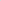 б) при получении от юридических лиц, индивидуальных предпринимателей и граждан сведений о возникновении угрозы причинения либо о причинении вреда жизни, здоровью граждан, о возникновении чрезвычайных ситуаций.Внеплановые проверки в 2021 году не проводились в связи с отсутствием оснований.                                                                                       Приложение № 3                                                                                         УТВЕРЖДЕН                                                                                         распоряжением администрации                                                                                         Алатырского района                                                                                          от 30.03.2022 № 59Докладобобщения правоприменительной практики по осуществлению    муниципального земельного контроля за 2021 год1. Обобщение правоприменительной практики осуществления муниципального земельного контроля на территории Алатырского района (далее – муниципальный земельный контроль, муниципальное образование) за 2021 год подготовлено в соответствии со ст. 47 Федерального закона от 31.07.2020 № 248–ФЗ                                     «О государственном контроле (надзоре) и муниципальном контроле в Российской Федерации».2. Анализ правоприменительной практики осуществления муниципального земельного контроля подготовлен с целью обеспечения доступности сведений об указанной практике, устранения условий, способствующих совершению правонарушений, а также оказания воздействия на участников земельных отношений в целях недопущения совершения правонарушений.3. Муниципальный земельный контроль проводится в соответствии с: –  Земельным кодексом Российской Федерации; – Кодексом Российской Федерации об административных правонарушениях; – Федеральным законом от 06.10.2003 № 131-ФЗ «Об общих принципах организации местного самоуправления в Российской Федерации»; – Федеральным законом от 26.12.2008 № 294-ФЗ «О защите прав юридических лиц и индивидуальных предпринимателей при осуществлении государственного контроля (надзора) и муниципального контроля» (далее – Федеральный закон № 294-ФЗ); – Федеральным законом от 31.07.2020 № 248-ФЗ «О государственном контроле (надзоре) и муниципальном контроле в Российской Федерации»; – Федеральным законом от 11.06.2021 № 170-ФЗ «О внесении изменений в отдельные законодательные акты Российской Федерации в связи с принятием Федерального закона «О государственном контроле (надзоре) и муниципальном контроле в Российской Федерации»;– постановлением Правительства Российской Федерации от 26.12.2018 № 1680 «Об утверждении общих требований к организации и осуществлению органами государственного контроля (надзора), органами муниципального контроля мероприятий по профилактике нарушений обязательных требований, требований, установленных муниципальными правовыми актами»;– постановлением Правительства Российской Федерации от 28.04.2015 № 415 «О Правилах формирования и ведения единого реестра проверок»;– постановлением Правительства Российской Федерации от 26.11.2015 № 1268 «Об утверждении Правил подачи и рассмотрения заявления об исключении проверки в отношении юридического лица, индивидуального предпринимателя из ежегодного плана проведения плановых проверок и о внесении изменений в Постановление Правительства Российской Федерации от 30.06.2010 № 489»; – постановлением Правительства Российской Федерации от 31.12.2020  № 2428         «О порядке формирования плана проведения плановых контрольных (надзорных) мероприятий на очередной календарный год, его согласования с органами прокуратуры, включения в него и исключения из него контрольных (надзорных) мероприятий в течение года» (вместе с «Правилами формирования плана проведения плановых контрольных (надзорных) мероприятий на очередной календарный год, его согласования с органами прокуратуры, включения в него и исключения из него контрольных (надзорных) мероприятий в течение года»); – решением Собрания депутатов Алатырского района от 28.09.2021 № 15/7             «Об утверждении Положения о муниципальном земельном контроле». Учтены положения действовавшего до 31.12.2021 постановления администрации Алатырского района Чувашской Республики от 01.12.2017 № 480 «Об утверждении Административного регламента осуществления муниципального земельного контроля на территории Алатырского района Чувашской Республики» (с изменениями и дополнениями) (документ утратил силу  постановлением администрации Алатырского района от 29.12.2021 № 425 настоящий документ признан утратившим силу с 31.12.2021 года.4. На 2021 год администрацией Алатырского района по причине установления запрета с 01.07.20221 года  были проведены 4 плановых проверки в отношении 4 юридических лиц, не являющихся субъектами малого и среднего предпринимательства (организационная форма – учреждения) из запланированных 8 плановых проверок. По результатам проведенных плановых проверок нарушений обязательных требований установленных земельным законодательством Российской Федерации не выявлено. В 2021 году внеплановые проверки в отношении юридических лиц и индивидуальных предпринимателей не проводились. 5. В рамках муниципального земельного контроля в течение 2021 года на основании обращений и заявлений граждан и юридических лиц проведено 6 внеплановых проверок в отношении граждан на предмет соблюдения обязательных требований земельного законодательства Российской Федерации.За прошедший 2021 год в органы государственного надзора направлено 6 материалов в отношении 6 физических лиц по 9 земельным участкам из них:- в Межмуниципальный отдел Управления по Алатырскому и Порецкому районам направлено 5 (пять) материалов в отношении 5 (пяти)  физических лиц по 7 (семи) земельным участкам (при использовании которых, выявлены признаки нарушений обязательных требований земельного законодательства, за которые ст. 7.1, ст. 8.8 КоАП Российской Федерации установлена административная ответственность.- в Министерство природных ресурсов и экологии Чувашской Республики направлен 1 (один) материал по 2 (двум) земельным участкам при использовании которых, выявлены признаки нарушений обязательных требований земельного законодательства, за которые ст. 7.1, ст. 8.2, ст. 8.8 КоАП Российской Федерации установлена административная ответственность. По вышеуказанным материалам 4 физических лица привлечены к административной ответственности Управлением Росреестра по Чувашской Республике и Министерством природных ресурсов и экологии по Чувашской Республике.Предписаний указанных согласно пунктов 1; 2; 18; статьи 396 Налогового кодекса Российской Федерации вынесенных в 2021 году и не отмененных в отношении физических лиц привлеченных к административной ответственности за 2021 год не имеется.6. Типичными нарушениями при осуществлении муниципального земельного контроля являются:1) Изменение фактических границ земельных участков, в результате которых увеличивается площадь земельного участка за счет занятия земель, находящихся в муниципальной собственности либо земель, государственная собственность на которые не разграничена, а также использование земельных участков, земель без соответствующих правоустанавливающих документов.Ответственность за  данные правонарушения установлена статьей 7.1 Кодекса об административных правонарушениях Российской Федерации.В целях недопущения таких нарушений необходимо удостовериться, что границы используемого земельного участка соответствуют границам земельного участка, содержащимся в едином государственном реестре недвижимости, и не пересекают границ смежных земельных участков. В случае, если в сведениях едином государственном реестре недвижимости отсутствуют сведения о местоположении границ используемого земельного участка, необходимо обратиться к кадастровому инженеру, который проведет кадастровые работы, в результате которых будет определено местоположение границ земельного участка, а также будут подготовлены документы для обращения с заявлением о внесении сведений о границах земельного участка в едином государственном реестре недвижимости.Также осуществлять возникновение гражданских прав на земельные участки и земли в соответствии с порядком предусмотренным статьей 39.1. Земельного кодекса Российской Федерации.2) Неиспользование земельного участка, предназначенного для жилищного или иного строительства, садоводства и огородничества.Ответственность за такой вид правонарушений установлен частью 3 статьи 8.8 Кодекса об административных правонарушения Российской Федерации.В целях недопущения нарушений правообладателям земельных участков необходимо в сроки, установленные федеральными законами, приступить к использованию земельного участка, а также подать Уведомление о начале планируемого строительства на земельном участке для индивидуального жилищного строительства, если таковое не подано. Следует отметить, что использование земельного участка должно соответствовать виду разрешенного использования, указанному в едином государственном реестре недвижимости и правоустанавливающих документах на землю.3) Использование земельного участка не по целевому назначению и (или) не в соответствии с установленным разрешенным использованием. Ответственность за такой вид правонарушений установлена частью 1 статьи 8.8 Кодекса об административных правонарушения Российской Федерации.В правоустанавливающих документах на землю, а также в едином государственном реестре недвижимости указывается правовой режим земельного участка – его целевое назначение и вид разрешенного использования. В целях недопущения таких нарушений необходимо удостовериться что, фактическое использование земельного участка соответствует правовому режиму земельного участка.7. Как показывает анализ проведенных контрольных мероприятий, наиболее часто выявляемым нарушением земельного законодательства является самовольное занятие земельного участка и использование земельного участка не по целевому назначению и (или) не в соответствии с установленным разрешенным использованием, ответственность за которые предусмотрена статьями 7.1., 8.8. Кодекса об административных правонарушения Российской Федерации.8. В целях подготовки предложений о внесении изменений в законодательство Российской Федерации о государственном контроле (надзоре), муниципальном контроле считаем, что  ходе применения норм Положения и Федерального закона от 31.07.2020 № 248-ФЗ «О государственном контроле (надзоре) и муниципальном контроле в Российской Федерации» могут возникнуть сложности при проведении плановых и внеплановых документарных проверок. Например:1)  Основание проведения внепланового контрольного мероприятия – истечение срока исполнения решения контрольного органа об устранении выявленного нарушения обязательных требований в случаях, установленных частью 1 статьи 95 Федерального закона № 248-ФЗ, согласно которой по истечении срока исполнения контролируемым лицом решения об устранении выявленного нарушения обязательных требований, контрольный орган оценивает исполнение предписания на основании документов и сведений контролируемого лица, представление которых установлено предписанием. Если указанные документы и сведения контролируемым лицом не представлены или на их основании невозможно сделать вывод об исполнении решения об устранении выявленного нарушения обязательных требований, контрольный (надзорный) орган оценивает исполнение указанного решения путем проведения одного из контрольных мероприятий.В практике могут возникнуть случаи представления контролируемым лицом документов и сведений об исполнении предписания заблаговременно (более чем за один месяц до окончания срока исполнения предписания).   В случае если из представленных контролируемым лицом документов и сведений об исполнении предписания невозможно сделать вывод об исполнении предписания об устранении выявленного нарушения обязательных требований, контрольный (надзорный) орган, соблюдая требования пункта 5 части 1 статьи 57 Федерального закона № 248-ФЗ, проводит проверку исполнения предписания об устранении выявленного нарушения обязательных требований по истечении срока его исполнения.Учитывая изложенное, считаем необходимым внесение дополнений в нормативные правовые акты в сфере контроля (надзора) с целью урегулирования вопроса взаимодействия с контролируемым лицом по вопросу устранения нарушений обязательных требований до истечения срока исполнения предписания. 2) Согласно части 2 статьи 87 Федерального закона от 31.07.2020  № 248-ФЗ, акт контрольного (надзорного) мероприятия составляется по окончании проведения контрольного (надзорного) мероприятия, предусматривающего взаимодействие с контролируемым лицом. Вместе с тем часть 2 статьи 88 Федерального закона от 31.07.2020 № 248-ФЗ требует направить контролируемому лицу, в том числе, акт контрольного (надзорного) мероприятия без взаимодействия с контролируемым лицом.Таким образом, считаем необходимым устранение указанного противоречия путем внесения соответствующих изменений в Федеральный закон от 31.07.2020 № 248-ФЗ.                                                                                        Приложение № 4                                                                                         УТВЕРЖДЕН                                                                                         распоряжением администрации                                                                                         Алатырского района                                                                                          от 30.03.2022 № 59Докладобобщения правоприменительной практики по осуществлению    муниципального контроля в области охраны и использования особо охраняемых природных территорий за 2021 годМуниципальный контроль в области использования и охраны особо охраняемых природных территорий местного значения (далее - ООПТ) организуется в соответствии с «Положением о муниципальном контроле в области охраны и использования особо охраняемых природных территорий», утвержденного решением Собрания депутатов Алатырского района Чувашской Республики от 28.09.2021 № 15/8. Плановые проверки на территории Алатыркого района за период январь-декабрь 2021 года в отношении деятельности юридических лиц и индивидуальных предпринимателей не проводились в связи с отсутствием особо охраняемых природных территорий местного значения. Внеплановые проверки на территории Алатырского района Чувашской Республики за период январь-декабрь 2021 года не проводились в связи с отсутствием территорий ООПТ местного значения.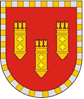 Администрация Алатырского районаЧувашской РеспубликиРАСПОРЯЖЕНИЕ30.03.2022 № 59                    г. АлатырьУлатӑр район администрацийӗ Чӑваш Республикин                  ХУШУ30.03.2022 № 59                 Улатӑр г.20202021 Отклонения(кол-во)Отклоне ния(%)Количество проведенных проверок0010 %Общее количество юридических лиц и индивидуальных предпринимателей, в отношении которых проводились плановые, внеплановые проверки0110%Общее количество проверок, по итогам проведения которых выявлены нарушения0000Выявлено нарушений000020202021Отклонения(кол-во)Отклонения(%)Количество выданных предостережений0000Количество субъектов, которым выданы предостережения0000